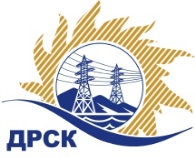 Акционерное Общество«Дальневосточная распределительная сетевая  компания»ПРОТОКОЛ № 101/МЭ -Рзаседания закупочной комиссии по рассмотрению заявок по открытому запросу предложений на право заключения договора: «Инструмент (строительный, бензоинструмент, пневмоинструмент)» закупка 134 раздел 1.2  ГКПЗ 2017СПОСОБ И ПРЕДМЕТ ЗАКУПКИ: Открытый запрос предложений  «Инструмент (строительный, бензоинструмент, пневмоинструмент)» закупка 134ПРИСУТСТВОВАЛИ:  члены постоянно действующей Закупочной комиссии ОАО «ДРСК»  2-го уровня.ВОПРОСЫ, ВЫНОСИМЫЕ НА РАССМОТРЕНИЕ ЗАКУПОЧНОЙ КОМИССИИ: О  рассмотрении результатов оценки заявок Участников.Об отклонении заявки участника ООО "ЭХО"О признании заявок соответствующими условиям Документации о закупке.О предварительной ранжировке заявок.О проведении переторжкиРЕШИЛИ:ВОПРОС № 1.  О рассмотрении результатов оценки заявок УчастниковПризнать объем полученной информации достаточным для принятия решения.Принять цены, полученные на процедуре вскрытия конвертов с заявками участников открытого запроса предложений.ВОПРОС № 2. Об отклонении заявки участника ООО "ЭХО"Отклонить заявку Участника ООО "ЭХО"  от дальнейшего рассмотрения на основании пп «г» п. 2.4.1.1 Документации о закупке.ВОПРОС № 3.  О признании заявок соответствующими условиям Документации о закупкеПризнать заявки ООО "ПИРС" (РФ, 195196, Санкт-Петербург, ул. Таллинская, дом 7, литера "О", офис 401), ООО "ИНТЕХ" (630083, Россия, Новосибирская обл., г. Новосибирск, ул. Большевистская, д. 131, оф. 707) соответствующими условиям Документации о закупке и принять их к дальнейшему рассмотрению.ВОПРОС № 4.  О предварительной ранжировке заявокУтвердить предварительную ранжировку заявок:ВОПРОС № 5.  О проведении переторжкиПровести переторжку;Допустить к участию в переторжке предложения следующих участников: ООО "ПИРС" (РФ, 195196, Санкт-Петербург, ул. Таллинская, дом 7, литера "О", офис 401), ООО "ИНТЕХ" (630083, Россия, Новосибирская обл., г. Новосибирск, ул. Большевистская, д. 131, оф. 707);  Определить форму переторжки: заочная;Назначить переторжку на 25.01.2017 в 15:00 час. (благовещенского времени);Место проведения переторжки: ЭТП b2b-energo;Ответственному секретарю Закупочной комиссии уведомить участников, приглашенных к участию в переторжке, о принятом комиссией решении.Исп. Ирдуганова И.Н.Тел. 397-147г. Благовещенск« 19» января  2017№Наименование участника и его адресЦена заявки на участие в закупке, руб. без НДС1ООО "ЭХО" (117403, г. Москва, ул. Булатниковская, д. 20, стр. 2)4 425 103,562ООО "ПИРС" (РФ, 195196, Санкт-Петербург, ул. Таллинская, дом 7, литера "О", офис 401)4 430 577,953ООО "ИНТЕХ" (630083, Россия, Новосибирская обл., г. Новосибирск, ул. Большевистская, д. 131, оф. 707)5 253 620,96 Основания для отклоненияВ заявке участника отсутствует Коммерческое предложение (форма 4) по форме и в соответствии с инструкциями (подраздел 5.4),  что не соответствует пп «г» п. 2.4.1.1 Документации о закупке.  По результатам допзапроса замечание  не снято.Место в предварительной ранжировкеНаименование участника и его адресЦена заявки на участие в закупке, руб. без НДСБалл по неценовой предпочтительности1 местоООО "ИНТЕХ" (630083, Россия, Новосибирская обл., г. Новосибирск, ул. Большевистская, д. 131, оф. 707)5 253 620,964,52 местоООО "ПИРС" (РФ, 195196, Санкт-Петербург, ул. Таллинская, дом 7, литера "О", офис 401)4 430 577,951,5Ответственный секретарь Закупочной комиссии  2 уровня АО «ДРСК»____________________М.Г. Елисеева